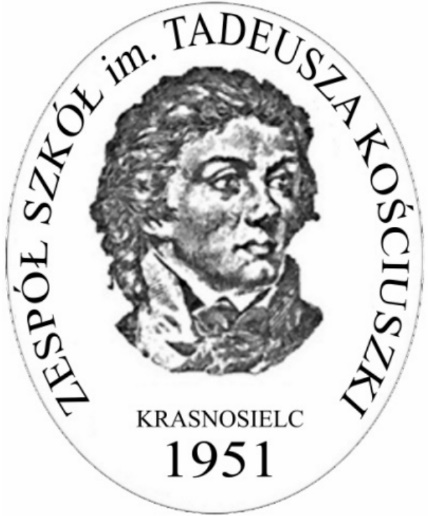 06-212 Krasnosielc ul. Sadowa 6 tel./fax 297175010 zskrasnosielc.edupage.pl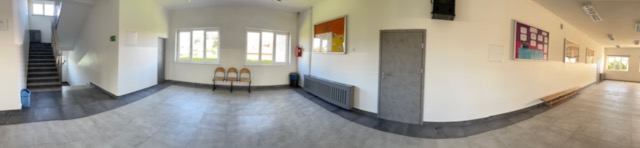 W szkoła przeszła generalny remont.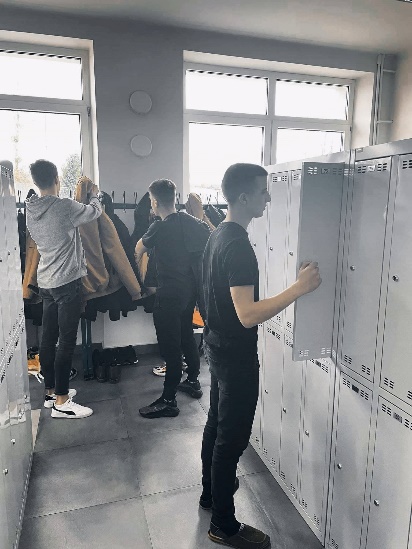 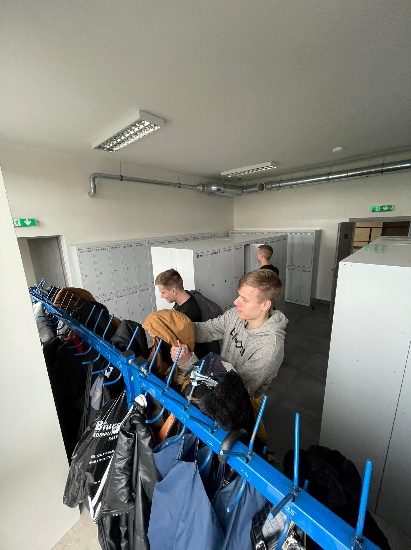 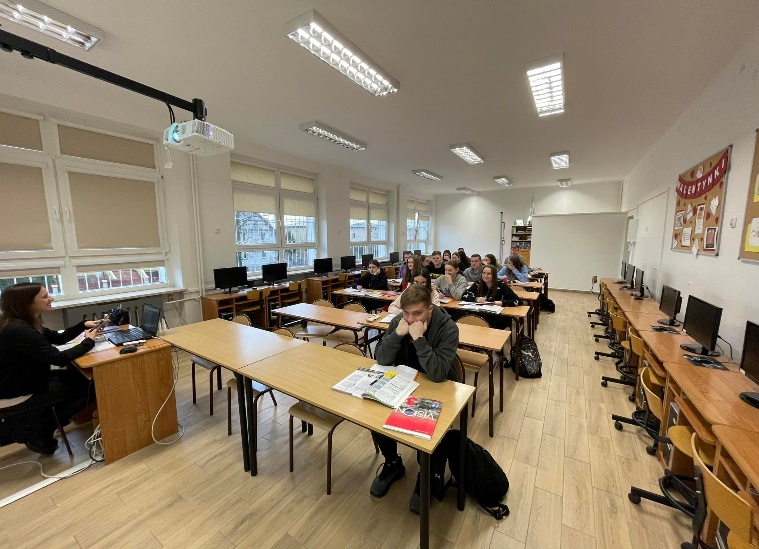 			Szatnia						Pracownia informatycznaW naszej szkole dbamy o zachowanie tradycji i dobrą zabawę.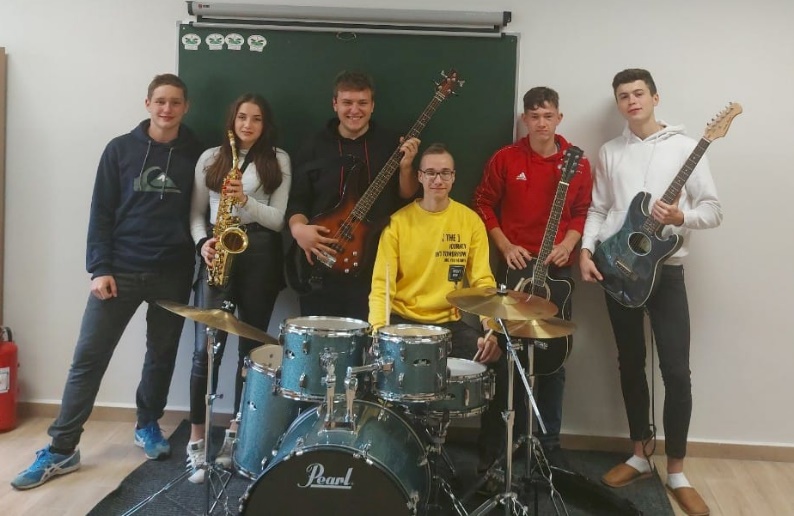 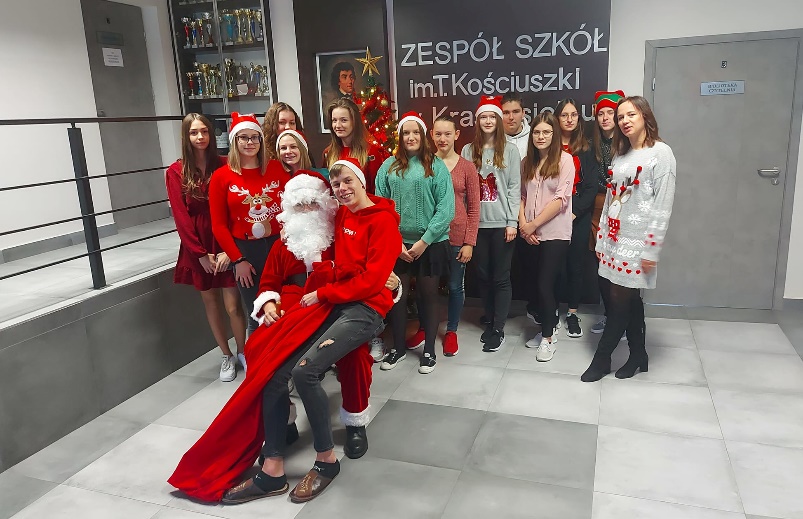 		Zespół Nuty Kościuszki					MikołajkiCzęsto organizujemy wycieczki i spotkania z ciekawymi ludźmi.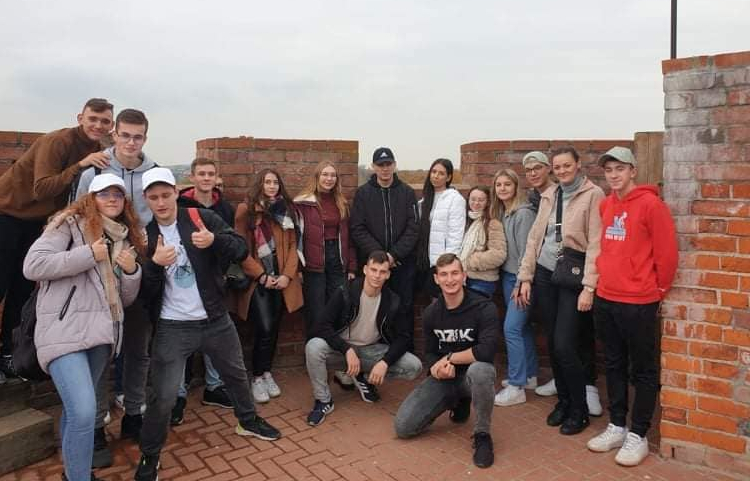 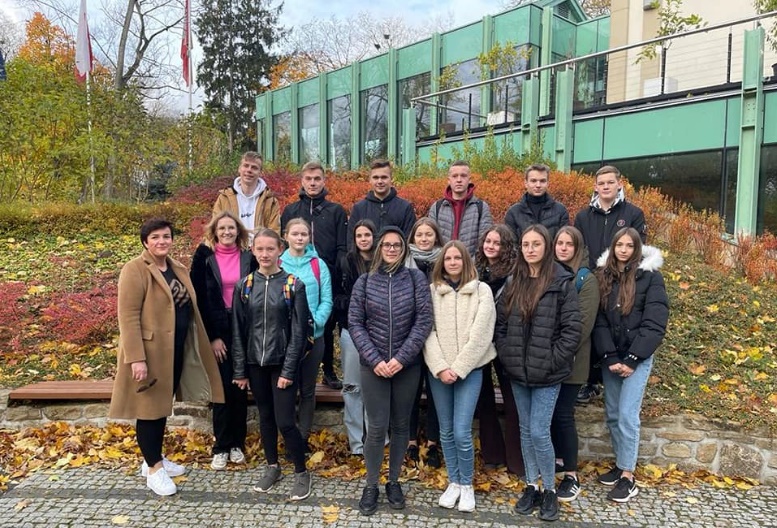 